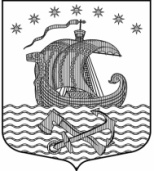 Администрациямуниципального образованияСвирицкое сельское поселениеВолховского муниципального районаЛенинградской областиПОСТАНОВЛЕНИЕот  29 декабря  2022 года                                                         № 162Об утверждении Плана мероприятий по осуществлению администрацией муниципального образованияСвирицкое сельское поселениевнутреннего муниципального финансового контроля всфере бюджетных правоотношений и в сфере закупок вотношении подведомственных муниципальных учрежденийна 2023 годВо исполнение п.2 статьи 269.2 Бюджетного кодекса Российской Федерации, ч.8 ст.99 Федерального закона от 05.04.2013 года №44-ФЗ «О контрактной системе в сфере закупок товаров, работ, услуг для обеспечения государственных и муниципальных нужд», в соответствии с п.2 раздела I Федерального стандарта внутреннего государственного (муниципального) финансового «Планирование проверок, ревизий и обследований», утвержденного постановлением Правительства Российской Федерации от 27.02.2020 года №208, руководствуясь постановлением администрации муниципального образования Свирицкое сельское поселение Волховского муниципального района Ленинградской области от 22.10.2019г. №109  «Об утверждении Положения о  порядке осуществления должностными лицами администрации муниципального образования Свирицкое сельское поселение Волховского муниципального района Ленинградской области полномочий по внутреннему муниципальному финансовому контролю», с учетом  внесенных изменений постановлением администрации от 22.10.2019  №109, от 20.042020г. №31, в целях обеспечения правомерного, целевого, эффективного использования средств местного бюджета, а также средств, полученных от приносящей доход деятельности, осуществления финансового контроля и выявления нарушений бюджетного законодательства Российской Федерации, проверки соблюдения обоснования начальной (максимальной) цены контракта, цены контракта, заключаемого с единственным поставщиком (подрядчиком, исполнителем), включенной в план-график, при осуществлении отдельных закупок, в деятельности подведомственных администрации Свирицкого сельского поселения муниципальных учреждений администрация постановляет:Утвердить План мероприятий по осуществлению администрацией муниципального образования Свирицкое сельское поселение Волховского муниципального района Ленинградской области внутреннего муниципального финансового контроля в сфере бюджетных правоотношений и в сфере закупок в отношении подведомственных муниципальных учреждений на 2023 год (Приложение).        2. Главному бухгалтеру администрации муниципального образования Свирицкое сельское поселение ознакомить с настоящим постановлением под роспись руководителя подведомственного учреждения.3.	Контроль за исполнением настоящего распоряжения оставляю за собой.4.	Постановление вступает в силу со дня подписания.Глава администрации							  В.А. АтамановаОзнакомлена:Исп. Провторова Е.А. Тел. (81363)44225ПРИЛОЖЕНИЕк постановлению администрациимуниципального образованияСвирицкое  сельскоепоселение от 29.12.2022 № 162УТВЕРЖДЕНГлава администрации _____________________В.А. АтамановаПЛАНмероприятий по осуществлению администрацией муниципального образования Свирицкое сельское поселение внутреннего муниципального финансового контроля в сфере бюджетных правоотношений и в сфере закупок в отношении подведомственных муниципальных учреждений на 2023 годГлавный бухгалтер                                                                                          Провоторова Е.А.№Наименование объекта контроляИНН субъекта контроляАдрес местонахождения субъекта контроляПредмет проверкиФорма проведения проверки (камеральная, выездная, встречная)Сроки проведения проверкиСроки проведения проверки№Наименование объекта контроляИНН субъекта контроляАдрес местонахождения субъекта контроляПредмет проверкиФорма проведения проверки (камеральная, выездная, встречная)Месяц начала проведения проверкиПродолжительность проверки (в рабочих днях)1Муниципальное бюджетное учреждение культуры "Свирицкий сельский дом культуры»4718002139187469, Ленинградская область, Волховский район, п. Свирица, ул. Новая Свирица, д.38 1.Проверка табелей учета рабочего времени, приказов;2.Проверка наличия должностных инструкций;3.Проверка наличия трудовых книжек;4.Проверка целевого использования субсидий;5.Проверка выполнения плана Финансово-хозяйственной деятельности;6.Проверка отчета о выполнении муниципального задания.7. Проверка осуществления закупок товаров, работ и услуг для обеспечения нужд учреждения.камеральнаяАпрель  20235 дней2Внеплановые проверки по распоряжению главы администрации МО Свирицкое сельское поселениеВнеплановые проверки по распоряжению главы администрации МО Свирицкое сельское поселениеВнеплановые проверки по распоряжению главы администрации МО Свирицкое сельское поселениеСогласно распоряжениюСогласно распоряжениюВ срок, указанный в распоряженииВ срок, указанный в распоряжении